CỘNG HÒA XÃ HỘI CHỦ NGHĨA VIỆT NAM
Độc lập - Tự do - Hạnh phúc
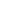 Tên tổ chức hành nghề luật sư nhận tập sự.................................................…………………………MẪU BÌASỔ THEO DÕI QUÁ TRÌNH TẬP SỰ CỦA NGƯỜI TẬP SỰ (Được in trên khổ giấy A4)QUYỂN SỐ: ………..................……………..Mở ngày …… tháng …… năm……..SỔ THEO DÕI QUÁ TRÌNH TẬP SỰ CỦA NGƯỜI TẬP SỰ (Từ ngày…tháng…năm… đến ngày…tháng…năm…)TP-LS-07(Ban hành kèm theo Thông tư số 10/2021/TT-BTP)STTHọ tên, ngày, tháng, năm sinh của người tập sự  Giấy chứng nhận người tập sự hành nghề luật sư Thời gian tập sự  Luật sư hướng dẫn Nội dung các vụ, việc được phân công thực hiện trong quá trình tập sự  Tiến độ và chất lượng thực hiện công việc Ghi chú12345678